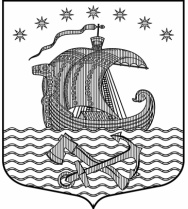 Муниципальное образование Свирицкое сельское поселениеВолховского муниципального районаЛенинградской областиАДМИНИСТРАЦИЯПОСТАНОВЛЕНИЕот    15.03.2021 г                                                                               № 30                                                         п.СвирицаО запрете пала сухой травы на территории муниципального      образования Свирицкое сельское  поселение.В соответствии со статьей 14 Федерального закона от 06.10.2003 года №131-ФЗ «Об общих принципах организации местного самоуправления в Российской Федерации», Федеральным законом  от 21.12.1994 года № 69-ФЗ «О пожарной безопасности», Постановлением Правительства Российской Федерации от 25.04.2012 года № 390 «О противопожарном режиме», Постановлением Правительства Ленинградской области от 12 декабря 2006 года № 336 «Об обеспечении пожарной безопасности на территории Ленинградской области», в целях подготовки к пожароопасному периоду 2021 года, предотвращения пожаров в результате палов травы и улучшения состояния пожарной безопасности в жилищном фонде, организациях и учреждениях различных форм собственности, расположенных на территории муниципального образования Свирицкое  сельское поселение Волховского муниципального района Ленинградской области, администрация постановляет:     1. Руководителям учреждений и организаций независимо от                                                       их организационно-правовой формы, расположенных на территории МО Свирицкое сельское поселение, рекомендовать:     1.1. Провести заблаговременную очистку подведомственных территорий от сухой травы и горючего мусора;     1.2.  Не допускать  сжигания сухой травы, мусора  и разведение костров на подведомственных территория;     1.3. Старостам постоянно проводить разъяснительную работу среди работников, учащихся школы и населения о соблюдении мер пожарной безопасности, о недопущении несанкционированного разведения костров, сжигания сухой травы, проведения сельскохозяйственных палов.     2. Гражданам,      проживающим     и     находящимся    на     территории МО  Свирицкое  сельское поселение  рекомендовать:     2.1.  Обеспечить соблюдение противопожарного режима и не допускать применение открытого огня и других возможных источников возгорания вблизи полей, сельскохозяйственных угодий, мест размещения сухой травы, торфяных месторождений, в лесных массивах, в том числе на индивидуальных участках  в населенных пунктах;     2.2.    Не допускать сжигания в населенных пунктах стерни, сухой травы и мусора ближе  от зданий и построек, лесных массивов. Места сжигания травы и мусора предварительно    расчищать     от    мусора и сухой травы, а затем окапывать, у мест сжигания иметь не менее 2-х ведер и бочку с водой, или огнетушителей, а также лопату;     2.3.    На  индивидуальных  участках в населенных пунктах, при наличии построек, устанавливать на участках бочку с водой, два ведра или иметь не менее 2-х огнетушителей.     3. Постановление опубликовать (обнародовать) в газете "Волховские огни" и на официальном сайте администрации МО Свирицкое сельское поселение в сети Интернет (www.svirica-adm.ru).     4. Постановление вступает в силу на следующий день после официального опубликования.      5.Контроль  за исполнением  настоящего постановления оставляю за собой.Глава администрации 	В.А. АтамановаИсп.Чалкова М.В.Тел.44-222